$65,000.00KELLER-EISEMANN – KELLER1108 2ND AVE WEST, MOBRIDGEMOBRIDGE MAIN PARK N 20 ½ ‘ OF LOT 12 & ALL LOT 13 BLOCK 24RECORD #5729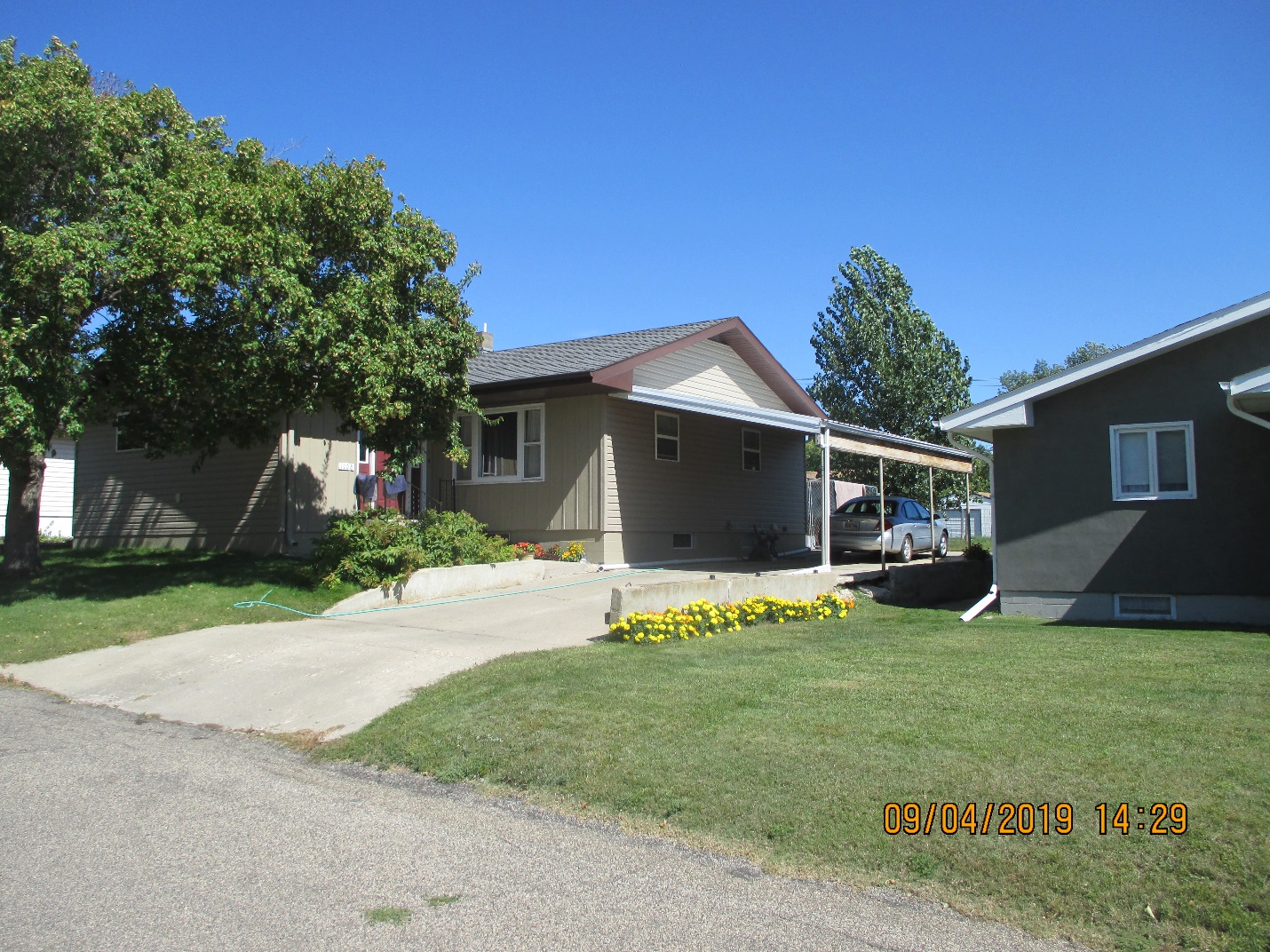 LOT SIZE 58’ X 142’                                                        TOTAL LIVING 1384 SQ FTSINGLE FAMILY ONE STORY                                        3 BEDROOMS 2 ½ BATHSAVERAGE CONDITION & QUALITY                             BASEMENT 1272 SQ FTBUILT IN 1965                                                                400 SQ FT FIN. REC. IN BSMT.2014; ROOF FAIR                                                         CARPORT 392 SQ FTWOOD WINDOWS POOR                                            SOLID WALL PORCH 531 SQ FTNATURAL GAS CENTRAL AIR                                      OPEN SLAB PORCH 531 SQ FT2015; NEW SIDING, OUTSIDE REPAIRSSOLD ON 4/04/2019 FOR $65,000ASSESSED IN 2019 AT $38,160SOLD ON 7/07/2015 $40,000                                         RECORD #5729ASSESSED IN 2012 $70,545